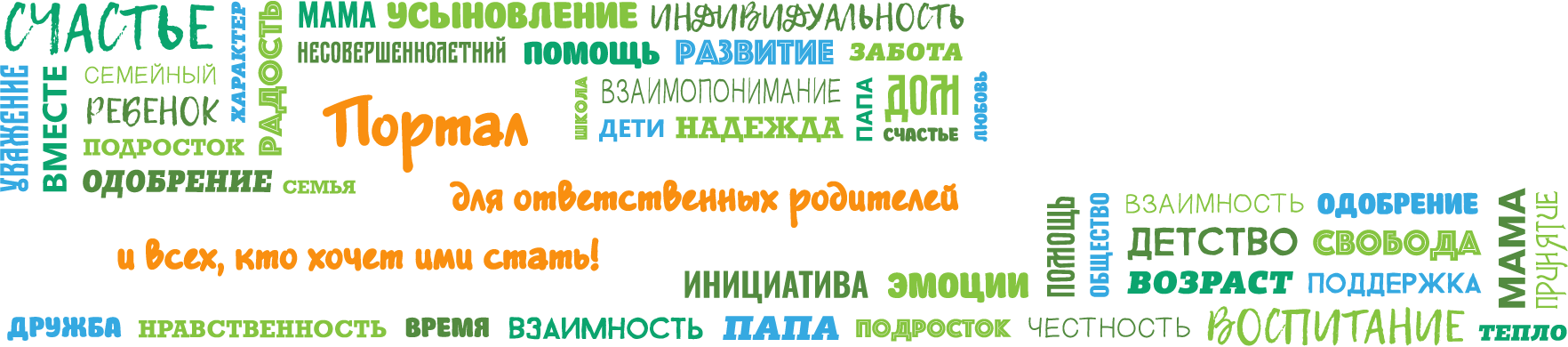 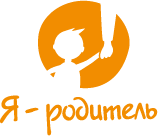 Войти Регистрация 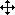 Начало формыКонец формыродителям Как воспитывать ребенка?Службы психологической помощиКниги для детей и родителейМоя новая семьяИмею право!Инфографика для родителейТестыКонкурсы и акции Семейная диспансеризацияРеалити-шоу «Территория семьи»Конкурс «Играем, как дети, играем с детьми!»Я — ответственный родитель!Конкурс «Быть папой — это круто»Конкурс городов России «Город - территория детства»Всероссийская акция «С детством по пути»Архив конкурсов и акцийспециалистам Методики воспитанияОбмен опытомИсследованияБиблиотекановости Календарь событийМедиа ВидеоурокиСчастливый ребенокКнига в помощьИмею право!Народное мнениеСказка на ночьПесни для детей и родителейСоциальная рекламаКонсультации специалистов Консультация психологаКонсультация юристаКонсультация специалиста по подростковой профориентации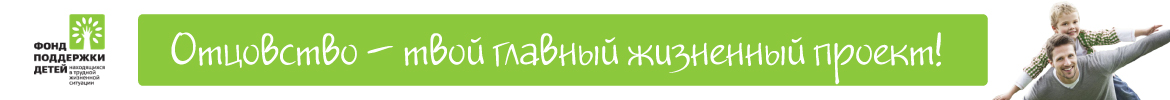 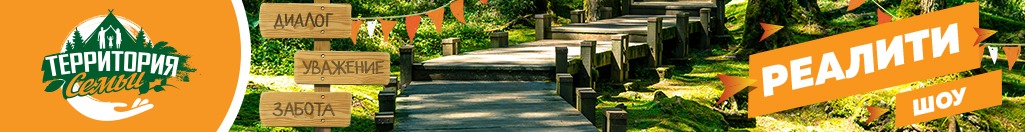 Как воспитывать ребенка? Службы психологической помощи Книги для детей и родителей Консультации специалистов Консультация психолога Консультация юриста Консультация специалиста по подростковой профориентации Тесты Моя новая семья Имею право! Инфографика для родителей Вопрос специалистуСогласен(на) с условиями Отправить Почему дети не думают о последствиях своих поступковТеги:Рекомендации специалистов7-12 летбезопасность ребенка3-6 летребенок в обществе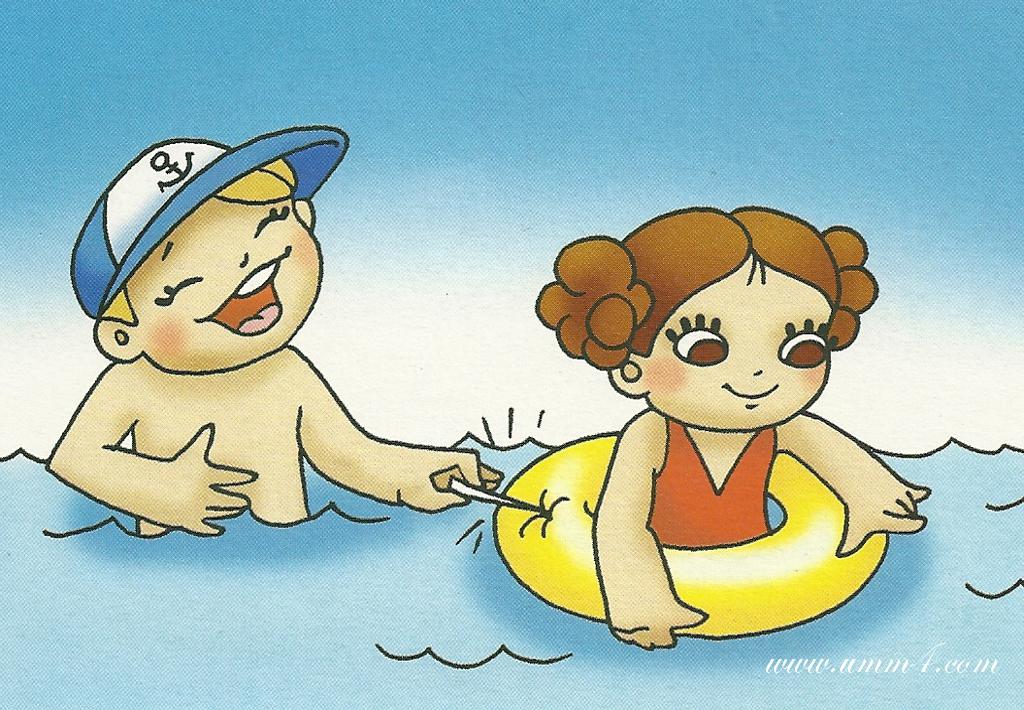 «Неужели ты не осознаёшь, какие у твоего поступка могут быть последствия?» — спрашиваем мы своих детей, возмущенные их недальновидностью. А теперь давайте зададим этот вопрос себе, но немного по-другому: «Понимает ли меня мой ребёнок, когда я предупреждаю его о возможной опасной ситуации?» Давайте разложим всё по полочкам. А точнее, по возрастам —очевидно, что не стоит ставить в один ряд ребёнка, только отправившегося в детский сад, и тинейджера.Психологи обычно выделяют несколько возрастных категорий, но важно помнить, что кроме них существуют также так называемые возрастные кризисы – своеобразные переходные моменты, когда ребёнок находится на перепутье, и родитель с трудом узнаёт его. А тем временем, мозг чада активно формирует новые логические цепочки и запускает процессы, без которых невозможно полноценное взросление.От 0 до 7 – дошкольникиСейчас многие родители, вероятно, будут разочарованы, но от детей этой возрастной категории неразумно требовать слишком многого. Не имея опыта и достаточных знаний, малыши не могут чётко прорисовывать грядущие события даже для самих себя.Зачастую родители хотят, чтобы дети просчитывали свои действия по крайней мере в том, что касается их безопасности — они часто делают то, что является потенциально опасным: могут забраться в случайно открытый подвал или на заброшенную стройку, играть со спичками, съесть всю упаковку витаминов, полезть с нежностями к чужой собаке…Не стоит питать иллюзий: ваш ребёнок действительно может быть развит не по годам, но шанс, что он осознаёт последствия своих действий, близится к нулю.Что с этим делать?Доступно расскажите малышу, почему именно нельзя срывать те красивые красные ягодки с куста и есть их. Или почему не нужно соглашаться идти куда-то с незнакомым взрослым дядей, даже если он очень зовет и сулит горы конфет и игрушек.Есть и другой вариант – игровой. Особенно хорошо он работает с детьми 4 – 7 лет. Разработайте правила, по которым запрещается совершать те или иные действия. Это эффективно потому, что посредством игры успешнее всего происходит усвоение правил.Однако здесь важно соблюдать тонкую грань: слово «нельзя» не должно быть единственным, что будет преследовать ребёнка, особенно в дошкольном возрасте. Чтобы принять правила, ваше чадо должно понимать причины, а уж объяснить их наиболее ясным языком – ваша прямая задача.Можно давать ребенку ошибаться в мелочах, чтобы он наблюдал и чувствовал последствия необдуманности.Можно показать логическую цепочку на личном примере или с помощью героев любимых сказок. Например, объяснить, в чём были не правы двое из трёх поросят и почему им не стоило строить хлипкие домики, провести параллель между неприятным визитом волка и непродуманностью действий персонажей.Читайте также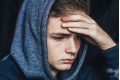 В каком возрасте дети начинают осознавать последствия своих поступков? 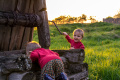 На заметку родителям: чтобы предотвратить трагедию От 7 до 12 – младший школьный возрастКризис семи лет является одним из важнейших этапов формирования детской психики. Именно в этом возрасте формируется способность отслеживать собственное поведение. Это, в частности, является причиной того, что детей обычно отдают в школу не раньше семи лет. На этом этапе ребёнок понимает, что существуют определённые правила, которым необходимо следовать, и исходя из них, он может контролировать свои действия. Скажем, он понимает, что во время урока надо сидеть спокойно положенное время, и что нельзя вставать и ходить по классу.Также ребёнок учится просчитывать последствия своих действий, но распространяется это, по большей части, на него самого. Младший школьник понимает, что спички – не игрушка, потому что огонь обжигает руки. Он не станет есть лекарства из аптечки, даже если они выглядят аппетитно: ведь они предназначены для лечения болезней, и ими можно отравиться.Однако и на этом этапе родители, видя успехи детей, возлагают на них слишком большие надежды, призывая думать, как взрослые, но и в этом возрасте слова без должных объяснений не принесут никакого весомого результата.В младшем школьном возрасте дети могут анализировать последствия действий для самих себя, но при этом не могут просчитывать результат своего поведения для других.Что с этим делать?Это причина, по которой возраст уголовной ответственности находится выше этой планки. Если поступок ребенка не соответствует вашему восприятию мира, расскажите ему, как вы переживали и что при этом чувствовали. Не нужно вкладывать в слова слишком много драмы: это лишь усилит давление на ваше чадо, сформирует чувство вины, из-за чего ребёнок будет чувствовать себя «плохим». Однако лаконичное и ясное объяснение позволит ему лучше понимать то, как его действия сказываются на других людях — сначала на самых близких.От 12 до 15 - подросткиПодростковый возраст не зря слывёт самым сложным: количество конфликтов между «отцами и детьми» в этот период буквально зашкаливает. Взрослые уже не имеют былого авторитета, их советы, правила жизни и нервы активно проверяются на прочность. Родители опасаются, что их чадо свяжется с дурной компанией, а значит, на него будет сложнее оказывать влияние. Конечно, все дети развиваются индивидуально, но обычно подростковый кризис наступает именно в 12 – 15 лет. Стоит отметить, что у девочек часто это происходит несколько раньше, чем у мальчиков.Важно иметь в виду пресловутый подростковый дух противоречия, а также веру в «персональный миф». Этим термином специалисты называют веру тинейджера в то, что он является исключением из всех правил, даже если эти правила – законы природы. Часто дети в этом возрасте даже не верят в собственную смертность, отсюда и частота подростковых самоубийств, экстремальные увлечения. Порой осознание последствий для самого себя оказывается на грани, но при этом остаётся способность просчитывать их для окружающих.14 – это тот возраст, с которого наступает частичная уголовная ответственность. Примерно в это время и формируется способность просчитывать, анализировать и контролировать последствия своих действий для окружающих.Что с этим делать?Постарайтесь не обесценивать действия и чувства своего ребёнка-подростка. Удержитесь от фраз, типа «Я старше, лучше знаю жизнь, мне виднее» или «Ты ещё слишком мал/молод, чтобы это понять». Как и в совсем раннем возрасте, здесь важна грамотная аргументация: почему вы придерживаетесь именно такой точки зрения, а не полностью противоположной.От 16 и старше – юношествоЭтот возраст является завершающим в процессе осознания влияния своих поступков. Когда на горизонте маячит совершеннолетие, люди уже имеют некоторое представление о том, какие последствия могут повлечь за собой их действие: не только для себя, но и для близкого окружения, а также для общества в целом.Человек в этом возрасте может планировать свои действия, не только мечтать, но и ставить цели, прогнозировать, как будут развиваться события, если он поступит тем или иным образом.Что с этим делать?Прежде всего, важно проявлять уважение, как и при общении с любым человеком, которого вы считаете равным себе. Слушайте внимательно, искренне интересуйтесь мнением, ведите беседы о важных бытовых и жизненных моментах, пытаясь предугадать возможные варианты того, что они за собой повлекут. Помните о том, что ваш повзрослевший ребенок — тоже взрослый человек, хотя у него меньше опыта, чем у вас. Но это не значит, что если его мнение по тому или иному вопросу отличается от вашего, то оно априори неправильно. Снова слушайте, объясняйте свою точку зрения и не забывайте, что в этом общении вы не только должны поучать, но и учиться самим.Автор: Татьяна ПлунгянИллюстрация с сайта Яндекс.Картинки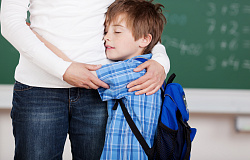 Достаточно ли ребенку вашего внимания? В быстром ритме жизни часто не замечаешь, что ребенку не хватает родительского тепла, ласки и любви, даже игр с мамой и папой. Портал Я – родитель предлагает вам пройти тест, который определит, достаточно ли вы уделяете ребенку своего внимания.Пройти тест Еще по теме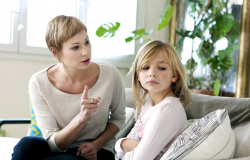 Заблуждения в воспитании дочерей 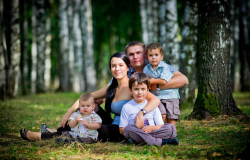 Правила воспитания в многодетной семье 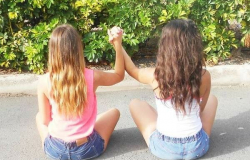 Дружба и соперничество: особенности взаимоотношений девочек-подростков Комментарии: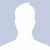 Введите код: 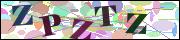 Отправить РодителямКак воспитывать ребенка?Службы психологической помощиКниги для детей и родителейМоя новая семьяИмею право!Инфографика для родителейТестыКонкурсы и акцииСемейная диспансеризацияРеалити-шоу «Территория семьи»Конкурс «Играем, как дети, играем с детьми!»Я — ответственный родитель!Конкурс «Быть папой — это круто»Конкурс городов России «Город - территория детства»Всероссийская акция «С детством по пути»Архив конкурсов и акцийСпециалистамМетодики воспитанияОбмен опытомИсследованияБиблиотекаМедиаВидеоурокиСчастливый ребенокКнига в помощьИмею право!Народное мнениеСказка на ночьПесни для детей и родителейСоциальная реклама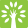 © 2019 Фонд поддержки детей,
находящихся в трудной жизненной ситуации 6+E-mail: editor@ya-roditel.ru
Карта сайта Вход на сайтВойти через Войти с паролем Войти Напомнить пароль Нет аккаунта? Зарегистрироваться ПодтверждениеПодтвердитьУже есть аккаунт? Войти РегистрацияВойти через Обычная регистрация я принимаю условия пользовательского соглашения Зарегистрироваться Уже есть аккаунт? Войти <div><img src="https://mc.yandex.ru/watch/24599405" style="position:absolute; left:-9999px;" alt="" /></div> 